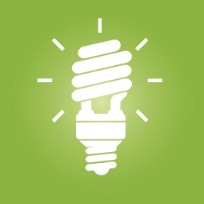 Idėjų planavimo priemonė[Tikslas]Idėjos[Vardas ir pavardė][Vardas ir pavardė][Vardas ir pavardė][Išvada][1 idėjos antraštė][Jei pasirengę rašyti, tiesiog pažymėkite teksto eilutę ir vietoj jos pradėkite vesti savo tekstą.][Norite pakeisti šios lentelės išvaizdą? Skirtuke Lentelės Įrankiai, Dizainas tiesiog pasirinkite kitą stilių.][1 idėjos tekstas][1 idėjos išvada][2 idėjos antraštė][2 idėjos tekstas][2 idėjos tekstas][2 idėjos tekstas][2 idėjos išvada][3 idėjos antraštė][3 idėjos tekstas][3 idėjos tekstas][3 idėjos tekstas][3 idėjos išvada][4 idėjos antraštė][4 idėjos tekstas][4 idėjos tekstas][4 idėjos tekstas][4 idėjos išvada]